                        В рамках праздника  90 летия Сулейман Стальского района учащиеся 9,10 классов МКОУ «Саидкентская СОШ» посетили Цмурскую СОШ и Музей Победы. Благодаря создателям музея, учащиеся много нового узнали о Великой Отечественной войне. Цели: Изучение истории родного края, жизни и деятельности выдающихся личностей района.Повышение эффективности связи школы и музея в воспитании учащихся.Формирование у учащихся осознанного исторического достоин-сива, уважения к истории своей страны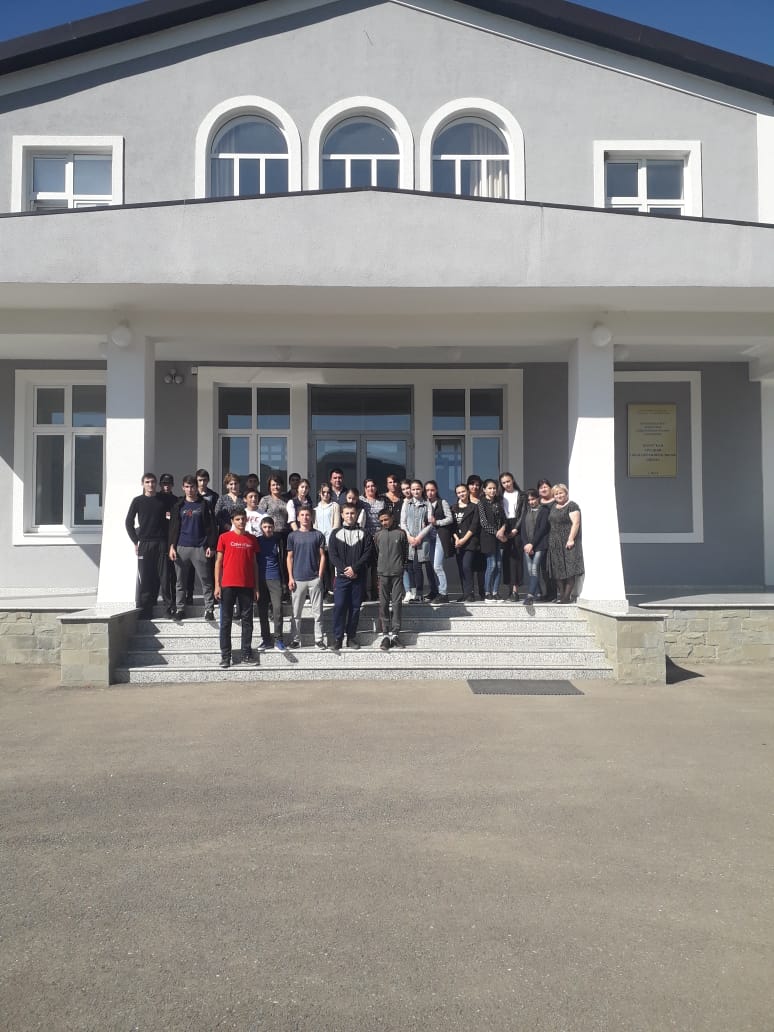 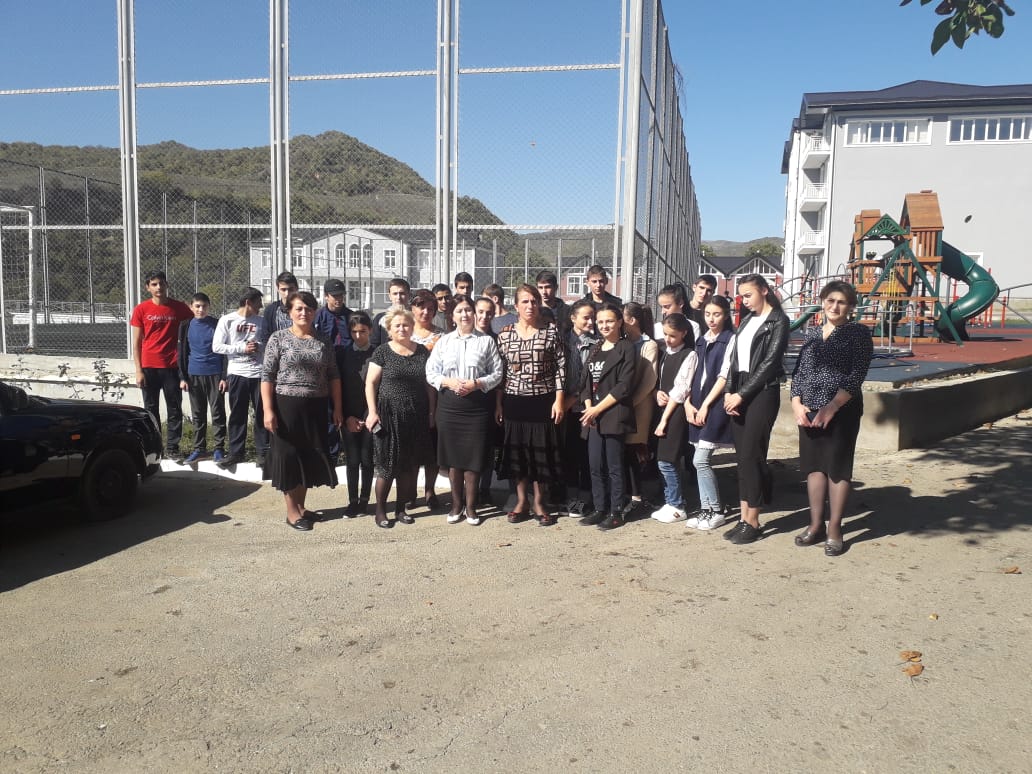 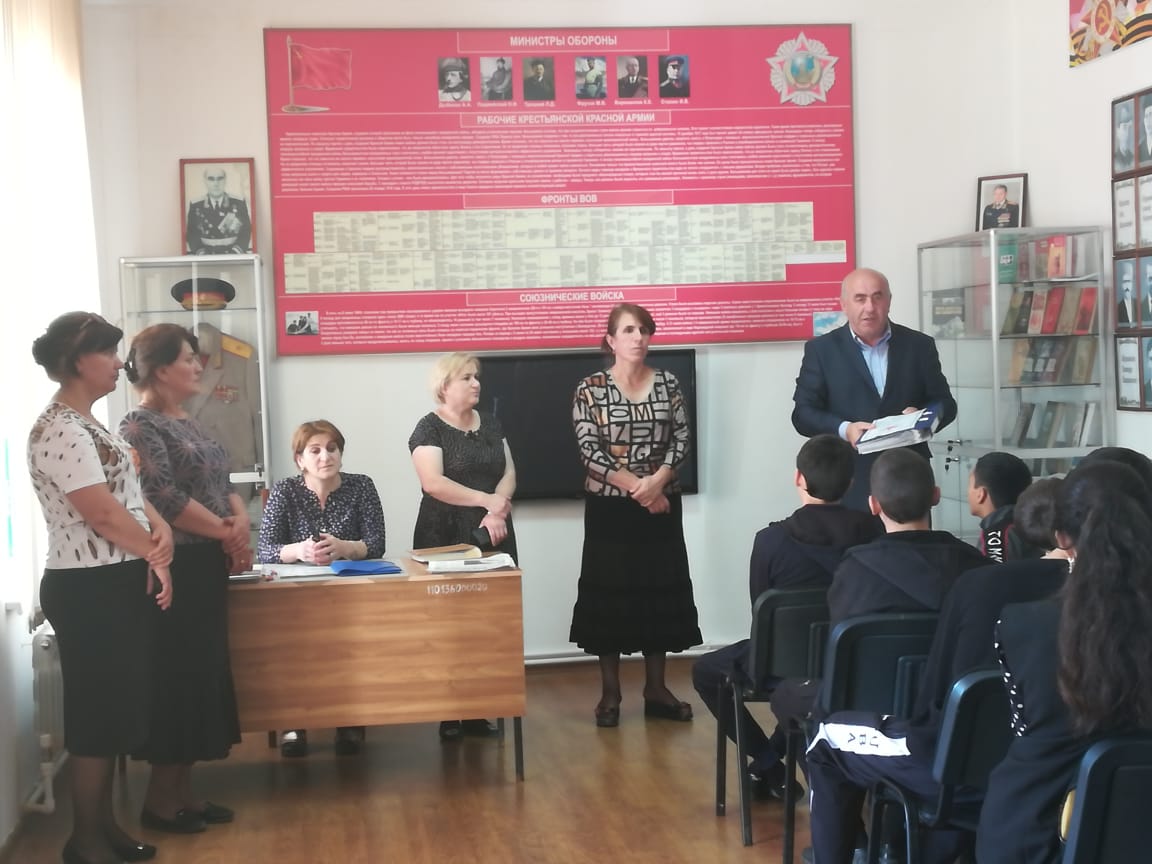 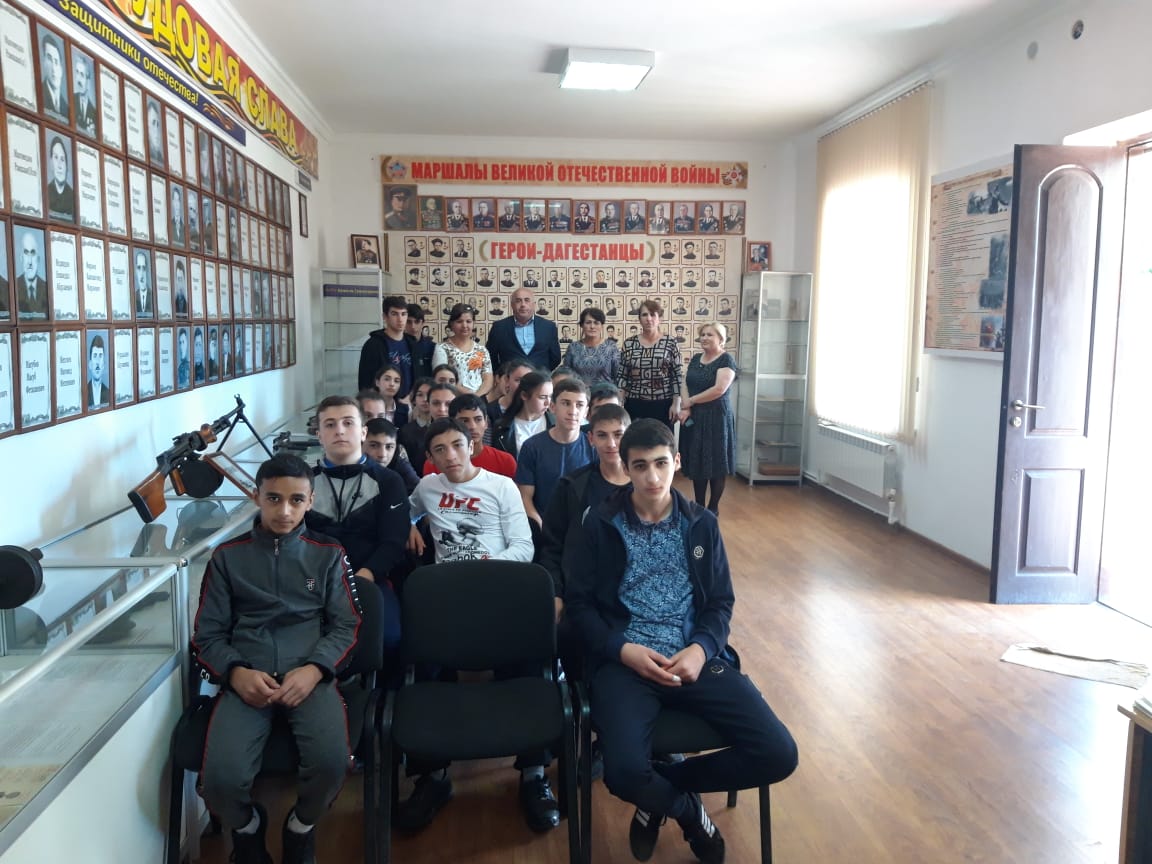 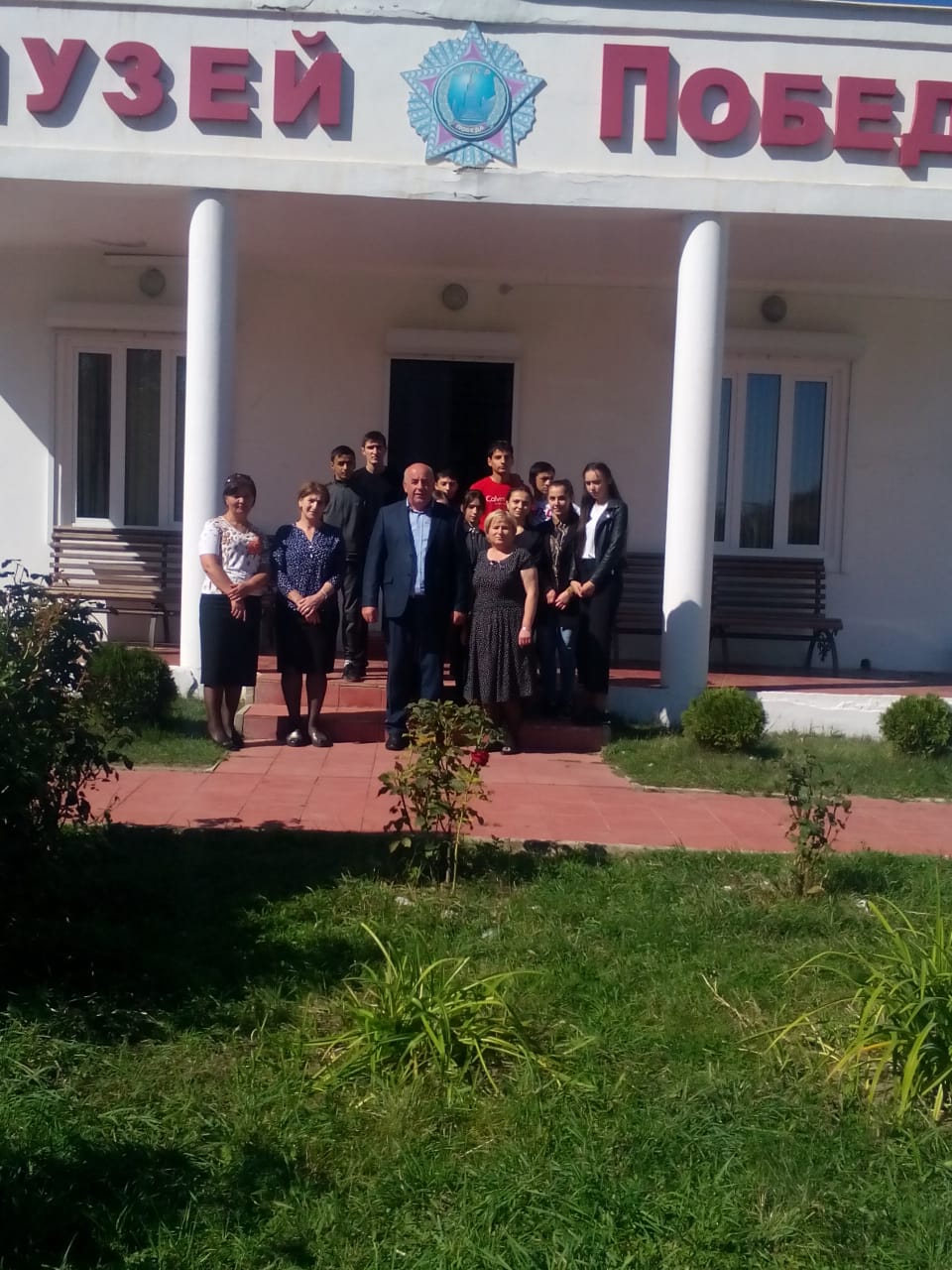 